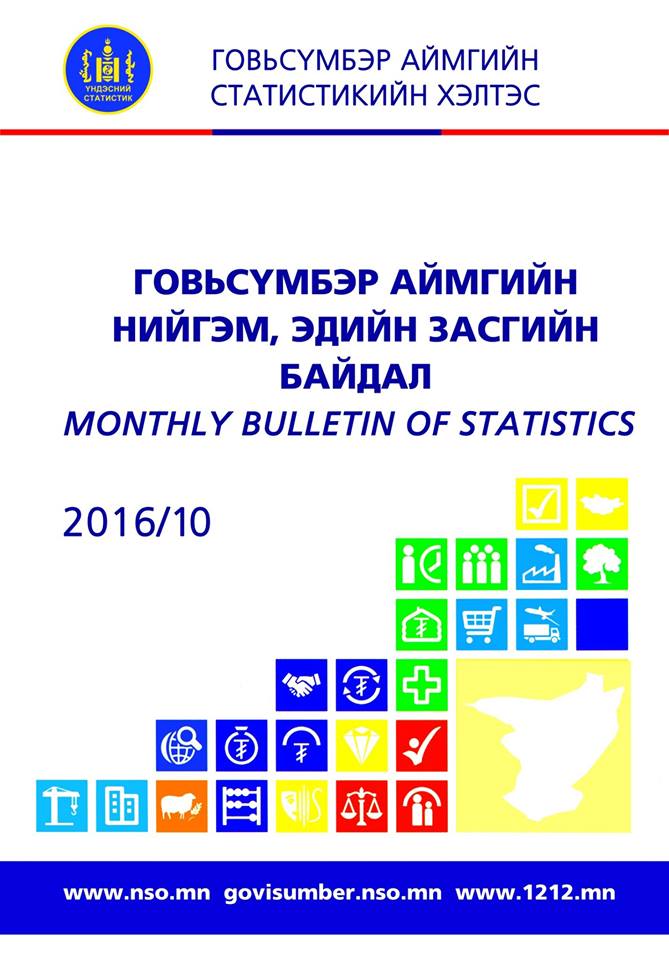 ГАРЧИГI. Нийгмийн байдал..........................................................................................................II. Нийгмийн даатгал, халамж…..................................................................................... III. Эрүүл мэнд ................................................................................................................IV. Гэмт хэрэг ..................................................................................................................V. Үнэ................................................................................................................................VI. Төсөв...........................................................................................................................VII. Хөдөө аж ахуй ...........................................................................................................VIII. Аж үйлдвэр ..............................................................................................................IX. Цаг уур.........................................................................................................................Хавсралт...........................................................................................................................Говьсүмбэр аймгийн нийгэм, эдийн засгийн байдал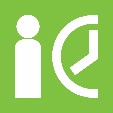 I.Нийгмийн байдалI.1 Ажил хайгч иргэдТайлант сарын эцэст Хөдөлмөр, халамж, үйлчилгээний газарт бүртгүүлсэн ажил хайгч иргэд 321, үүнээс ажил хайгч ажилгүй иргэдийн тоо 249 байгаагийн 139 нь эмэгтэйчүүд байна. Ажил хайгч ажилгүй иргэд өмнөх оны мөн үеэс 150 буюу 78.5 хувиар өссөн үзүүлэлттэй байна. Хоёрдугаар сард Хөдөлмөр, халамж, үйлчилгээний газарт 41 ажлын байрны захиалга ирж, 12 иргэн үүнээс 7 эмэгтэй ажилд зуучлагдсан байна. Зураг I.1.Хөдөлмөр халамж, үйлчилгээний газарт бүртгүүлсэн ажил хайгч иргэн, жил бүрийн тайлант сарын эцэстАжил хайгч ажилгүй иргэдийг насны бүлгээр нь авч үзвэл 15-24 насны 33, 25-34 насны 99, 35-44 насны 69, 45-54 насны 29, 55 түүнээс дээш насны 4 иргэн байна. I.2 Ердийн хөдөлгөөн       Улсын бүртгэлийн хэлтсийн мэдээгээр 2020 оны эхний 2 сарын байдлаар 71 эх амаржиж, 72   хүүхэд мэндэлсэн нь өмнөх оны мөн үеэс амаржсан эх 4 буюу 5.9 хувиар, төрсөн хүүхдийн тоо 5 буюу 7.5 хувиар өссөн байна.	Нас баралт 10, бүртгүүлсэн гэр бүл 9, цуцалсан гэр бүл 5 байгаа нь өмнөх оны мөн үеэс нас баралт ижил түвшинд, бүртгүүлсэн гэр бүл 2 буюу 18.2  хувиар буурч, цуцалсан гэр бүл 2 буюу 2.5 дахин  буурсан үзүүлэлттэй байна. Тайлант хугацаанд үрчлэгдсэн хүүхэд 1 байгаа нь өмнөх оны мөн үетэй ижил түвшинд байна. Шилжилт хөдөлгөөний мэдээгээр 144 хүн шилжин ирсэн нь өмнөх оны мөн үетэй харьцуулбал шилжин ирэлт 4.4 дахин өсчээ. Зураг I.2.Төрсөн хүүхдийн тоо, жил бүрийн 2 сарын байдлаар  II. Нийгмийн даатгал, халамж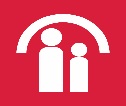 II.1 Нийгмийн даатгал	2020 оны эхний 2 сарын байдлаар нийгмийн даатгалын сангийн орлого 2247.8 сая төгрөг, зарлага 2242.9 сая төгрөг болсон байна.Нийгмийн даатгалын сангийн орлогын төлөвлөгөөний биелэлт 183.8 хувьтай, зарлагын гүйцэтгэл 96.1 хувьтай байна.II.2 Нийгмийн халамж	Нийгмийн халамжийн сангаас 2020 оны эхний 2 сарын байдлаар 3858 хүнд 467.0 сая төгрөгийн нийгмийн халамжийн үйлчилгээ үзүүлсэн нь өмнөх оны мөн үеэс нийгмийн халамж хүртэгсэд 178 хүн буюу 4.8 хувиар өссөн, олгосон тэтгэвэр, тэтгэмж, хөнгөлөлт, тусламж 21.7 сая төгрөг буюу 4.9 хувиар өссөн үзүүлэлттэй байна. Нийгмийн халамжийн тэтгэвэр, тэтгэмжид 2020 оны эхний 2 сарын байдлаар 1494 хүн хамруулж 216.4 сая төгрөг олгосон нь өмнөх оны мөн үеэс 32 хүн буюу 2.1 хувиар буурч, олгосон тэтгэвэр, тэтгэмжийн хэмжээ 19.1 сая төгрөг буюу 9.7 хувиар өссөн үзүүлэлттэй байна.Нийгмийн халамжийн үйлчилгээ хөнгөлөлт, тусламжид 2020 оны эхний 2 сарын байдлаар 2364 хүн хамруулж 250.6 сая төгрөг олгосон нь өмнөх оны мөн үеэс 210 хүн буюу 9.7 хувь, олгосон халамж үйлчилгээ, хөнгөлөлт, тусламж 2.7 сая төгрөг буюу 1.1 хувь өссөн үзүүлэлттэй байна.II.3 Дундаж цалинАймгийн Эрүүл мэнд, нийгмийн даатгалын хэлтсийн 2020 оны 2 дугаар сарын мэдээгээр 201 байгууллагын 4515 даатгуулагч иргэн, үүнээс 334 нь сайн дурын даатгуулагч байна. Ажиллагсдын дундаж цалинг аж ахуйн нэгж байгууллагын хариуцлагын хэлбэрээр авч үзвэл төрийн болон орон нутгийн өмчийн оролцоотой 11 аж ахуйн нэгж, байгууллагын 333 даатгуулагчийн дундаж цалин 965.4 мянган төгрөг, төсөвт 54 байгууллагын 1544 даатгуулагчийн дундаж цалин 967.5 мянган төгрөг, 4 Хувьцаат Компаний 594 даатгуулагчийн дундаж цалин  1653.4 мянган төгрөг, 116 ХХКомпаний 1614 даатгуулагчийн дундаж цалин 1127.5 мянган төгрөг, бусад 16 аж ахуйн нэгж байгууллагын 96 даатгуулагчийн дундаж цалин 620.4 мянган төгрөг боллоо. Зураг II.1.Нийгмийн даатгалын даатгуулагчийн тоо, 2020 оны 2 сарын байдлаарIII.Эрүүл мэнд	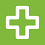 Эрүүл мэндийн газраас эрхлэн гаргадаг мэдээгээр 2020 оны 2 эхний  сарын байдлаар 69 эх амаржиж, 2019 оны мөн үетэй харьцуулахад 2 төрөлт буюу  3.0 хувиар өссөн байна. Амьд төрсөн хүүхэд 70 үүнээс 39 нь хүү, 31 нь охин байна. Өмнөх оны мөн үеэс төрсөн хүүхдийн тоо 3 нэмэгдсэн байна.0-1 хүртэлх насны хүүхдийн эндэгдэл 2 гарч, 1-5 хүртэл насны хүүхдийн эндэгдэл болон  эхийн эндэгдэл гараагүй.Зураг III.1. Амаржсан эх, амьд төрсөн хүүхэд, жил бүрийн эхний  2 сарын байдлаар Халдварт өвчин тайлант  сарын байдлаа 25 буюу 10000 хүн амд 14.0 буюу өмнөх оны мөн үеэс 4 тохиолдлоор  буурсан үзүүлэлттэй байна. Зураг III.2.Нас баралт, жил бүрийн эхний 2 сарын байдлаарОн гарсаар давхардсан тоогоор 17243 хүнд амбулаторийн үзлэг хийсэн нь өмнөх оны мөн үеэс 108 хүнээр буюу 0.6 хувиар буурч, 969 өвчтөн эмчлэгдсэн нь өмнөх оны мөн үеэс 95 хүнээр буюу 10.9 хувиар өссөн байна.2020 оны 2 сарын байдлаар түргэн тусламжийн дуудлага 1453, халдварт өвчин 25 бүртгэгдсэн байна. Зураг III.3.Амьгүй төрсөн хүүхэд болон нялхсын эндэгдэл, жил бүрийн эхний 2 сарын байдлаарIV. Гэмт хэрэгАймгийн Цагдаагийн хэлтсийн мэдээгээр 2020 оны эхний 2 сарын байдлаар 45 гэмт хэрэг бүртгэгдсэн нь өмнөх оны мөн үеэс 13 буюу 40.6 хувиар өссөн үзүүлэлттэй байна.Зураг IV.1.Бүртгэгдсэн гэмт хэргийн тоо, жил бүрийн эхний 2 сарын байдлаар 	Илрээгүй гэмт хэрэг 40 байгаа нь өмнөх оны мөн үеэс 20 буюу 90.9 хувиар өсч, гэмт хэргийн  илрүүлэлтийн хувь 6.7 болж өмнөх оны мөн үеэс 20 пунктээр буурсан байна. 	Гэмт хэргийн улмаас 10 хүн гэмтсэн нь өмнөх оны мөн үеэс 7 буюу 41.2  хувиар буурсан үзүүлэлттэй байна.                                                                                                                       Зураг IV.2.Гэмт хэргийн ангилал, жил бүрийн эхний 2 сарын байдлаарГэмт хэргийн улмаас учирсан хохирол 2020 оны эхний 2 сарын байдлаар 126.0 сая төг, нөхөн төлүүлсэн хохирлын хэмжээ 5.7 сая төг болж, өмнөх оны мөн үеэс учирсан хохирлын хэмжээ 3.6 дахин, нөхөн төлүүлсэн хохирлын хэмжээ 54.1 хувиар өссөн үзүүлэлттэй байна.2020 оны эхний 2 сарын байдлаар давхардсан тоогоор 117 хүн эрүүлжүүлэгдсэн нь өмнөх оны мөн үеэс 17 хүнээр буюу 14 хувиар буурсан байна.Зураг IV.3.Гэмт хэргийн улмаас гэмтсэн, нас барсан хүний тоо жил бүрийн эхний 2 сарын байдлаар V. Хэрэглээний үнийн индекс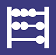 Хэрэглээний үнийн индекс гэдэг нь хэрэглэгчдийн худалдаж авсан бараа, үйлчилгээний нэр төрлөөр өөрчлөлтгүй тогтвортой байхад үнэ дунджаар хэрхэн өөрчлөгдөж буйг хэмждэг үзүүлэлт юм. Хэрэглээний бараа, үйлчилгээний үнэ аймгийн хэмжээнд 2020 оны 2 дугаар сард өмнөх оны мөн үеэс 7.4 хувиар, 2019 оны жилийн эцсээс 2.3 хувиар, өмнөх сараас 1.4 хувиар тус тус  өссөн байнаХүснэгт V.1.Хэрэглээний үнийн индекс, 2020 оны 2 дугаар сард, бүлгийн дүнгээрЭх үүсвэр:Үндэсний статистикийн хорооны сарын мэдээVI. Төсөв санхүү, банк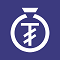 2020 оны эхний 2 сарын байдлаар орон нутгийн төсвийн орлогын төлөвлөгөө 3045.25 сая төгрөг, гүйцэтгэлээр 3740.7 сая төгрөг болж 122.8 хувийн биелэлттэй байна. Аймгийн төсвийн нийт зарлагын төлөвлөгөө 4519.5 сая төгрөг, гүйцэтгэлээр 3125.6 сая төгрөг болж   69.2 хувийн гүйцэтгэлтэй байна. 2020 оны 2 сарын байдлаар авлагын үлдэгдэл  86.7 сая төгрөг, өглөгийн үлдэгдэл 118.7 сая төгрөг байна. Зураг VI.1.Орон нутгийн төсвийн орлого, зарлага, жил бүрийн эхний 2 сарын байдлаар , сая төгрөгөөрVII. Мал аж ахуй 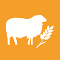 2020 оны төллөх насны 211864 хээлтэгч малаас эхний 2 сард 1328 мал буюу төллөх насний хээлтэгчийн 0.66  хувь нь төллөсөнөөр өмнөх оны мөн үеийнхээс 1176 буюу  6.3 дахин их байна. 2020 оны эхний 2 сарын байдлаар 30 толгой том мал зүй бусаар хорогдсон байна. Өмнөх оны мөн үед том малын хорогдол 11 байсан болно. 1330 төлөөс 1283 буюу 96.5 хувь бойжижбайна. Зураг VII.1.Төллөсөн хээлтэгч, жил бүрийн эхний 2 сарын байдлаар, толгойгоорЗураг VII.2.Хорогдсон хээлтэгч, жил бүрийн эхний 2 сарын байдлаар, толгойгоор VIII. Аж үйлдвэр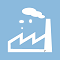 Аж үйлдвэрийн салбарын бүтээгдэхүүн үйлдвэрлэл 2020 оны эхний 2 сарын байдлаар 13651.3 сая төгрөг болж, өмнөх оны мөн үеэс 2898.0 сая төгрөг буюу 26.95 хувиар, 12145.2 сая төгрөгийн борлуулалт хийгдсэн нь өмнөх оны мөн үеэс 58.1 сая төгрөг буюу 0.5 хувиар өслөө.Шивээ-Овоо ХК нь нийт бүтээгдэхүүний 95.4 хувь буюу 13026.5 сая төгрөгийн бүтээгдэхүүн үйлдвэрлэж, нийт борлуулалтын 95.0 хувь буюу 11537.5 сая төгрөгийн бүтээгдэхүүн борлуулсан байна.Зураг VIII.1.Аж үйлдвэрийн бүтээгдэхүүн үйлдвэрлэл, салбараар, жил бүрийн эхний 2 сарын байдлаар , сая төгрөгөөрIII.02-р сарын 1-нээс 02-р сарын 29-ныг хүртлэх өнгөрсөн сарын цаг агаарын тойм мэдээ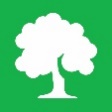 Хур тундас:  20, 24, 25, 28, 29-ны өдөр цас орж, нийт 3,9 мм тунадас унасан.Салхи:  Энэ сард ихэнхи хугацаанд салхи 3-8 м/сек , зарим үед 16-18 м/сек хүрч ширүүсэв.Агаарын температур: Агаарын дундаж температур 1-р арав хоногийн эхээр 17-22 градус хүйтэн, 2-р арав хоногийн сүүлч болон 3-р арав хоногт 7-12 градус хүйтэн, бусад хугацаанд 5-10 градус хүйтэн байсан байна.2020 ОНЫ ГУРАВДУГААР САРЫН ЦАГ АГААРЫН УРЬДЧИЛСАН ТӨЛӨВГовь сүмбэр аймгийн нутгаар агаарын дундаж температур  олон жилийн дунджаас 0.5-1.0 градусаар дулаан байна.  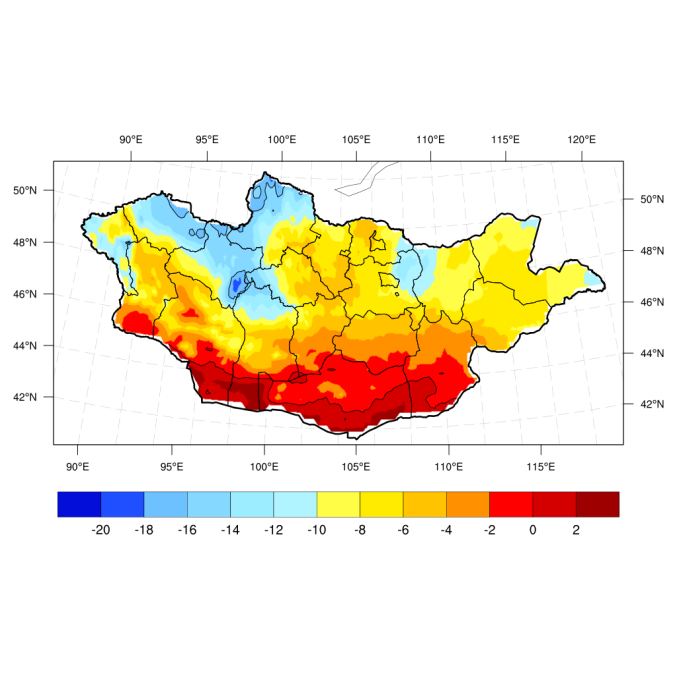 Зураг1. 03-р сарын температурын урьдчилсан төлөвНэгдүгээр арав хоногийн эхээр бага зэрэг хүйтэрч шөнөдөө 14-19 градус хүйтэн, өдөртөө 2-7 градус хүйтэн байна. Хоёрдугаар арав хоногийн дунд үеэс хүйтний эрч  бага зэрэг суларч шөнөдөө 8-13 градус хүйтэн, өдөртөө 3-8 градус дулаан байна. Гуравдугаар арав хоногоос дулаарч шөнөдөө 3 градус хүйтнээс 2 градус дулаан, өдөртөө 13-18 градус дулаан байна. Энэ сард олон жилийн дунджаас ахиу хур тунадас орох төлөвтэй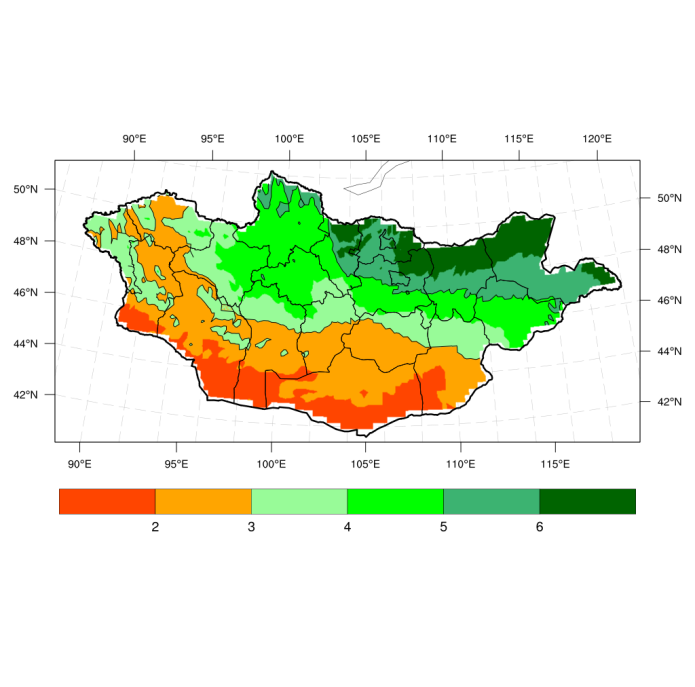 Зураг2. 03-р сарын хур тунадасны урьдчилсан төлөвНэгдүгээр арав хоногийн эхээр нутгийн зарим хэсгээр бага зэргийн цас хоёрдугаар арав хоногийн эхэн болон дунд үеэр гуравдугаар арав хоногт нутгийн ихэнхи хэсгээр  хур тунадас орох төлөвтэй.Нэгдүгээр арав хоногийн эхээр, хоёрдугаар арав хоногийн эхэн болон дунд үеэр ихэнх нутгаар 10-12 м/с, зарим үед 12-14м/с, гуравдугаар арав хоногийн дунд болон сүүлчээр 14-16 м/с,  зарим үед 16-18 м/с хүрч ширүүсэх буюу цасан болон шороон шуурга шуурах төлөвтэй. ҮНДСЭН ҮЗҮҮЛЭЛТҮҮД, жил бүрийн эхний 2 сарын байдлаарI.1 АЖЛЫН БАЙРНЫ ҮЗҮҮЛЭЛТҮҮД, жил бүрийн 2 дугаар сарын байдлаар Эх үүсвэр: Хөдөлмөр, халамжийн үйлчилгээний газрын мэдээI.2 ЕРДИЙН ХӨДӨЛГӨӨНИЙ  ҮЗҮҮЛЭЛТҮҮД, жил бүрийн эхний 2 сарын байдлаар  Эх үүсвэр: Улсын бүртгэлийн хэлтсийн мэдээII.1 НИЙГМИЙН ДААТГАЛЫН САНГИЙН ОРЛОГО, ЗАРЛАГА, жил бүрийн эхний 2 сарын байдлаар      Эх үүсвэр: Нийгмийн даатгалын хэлтсийн мэдээII.2 НИЙГМИЙН ХАЛАМЖИЙН ҮЙЛЧИЛГЭЭНД  ХАМРАГДСАН ХҮН, ОЛГОСОН ТЭТГЭВЭР, ТЭТГЭМЖ, жил бүрийн эхний 2 сарын байдлаар , сая төгрөгөөрЭх үүсвэр: Хөдөлмөр, халамжийн үйлчилгээний газрын мэдээ    III.1 ЭРҮҮЛ МЭНДИЙН ҮЗҮҮЛЭЛТҮҮД, жил бүрийн 2 эхний  сарын байдлаар Эх үүсвэр: Эрүүл мэндийн газрын мэдээIV.1 ЭРҮҮГИЙН БОЛОН ХЭВ ЖУРМЫН НӨХЦӨЛ БАЙДЛЫН МЭДЭЭ , жил бүрийн эхний 2 сарын байдлаар , төрлөөр    Эх үүсвэр: Цагдаагийн хэлтсийн мэдээVI.1 ТӨСВИЙН ОРЛОГО, үзүүлэлтүүдээр, жил бүрийн эхний 2 сарын байдлаар , сая төгрөгөөр   Эх үүсвэр: Санхүү, төрийн сангийн хэлтсийн мэдээVI.2 ТӨСВИЙН ЗАРЛАГА, үзүүлэлтүүдээр, жил бүрийн эхний 2 сарын байдлаар , сая төгрөгөөр     Эх үүсвэр: Санхүү, төрийн сангийн хэлтсийн мэдээVI.3 ТӨСВИЙН ӨГЛӨГ, АВЛАГЫН ҮЛДЭГДЭЛ, үзүүлэлтүүдээр, жил бүрийн эхний 2 сарын байдлаар , сая төгрөгөөр  Эх үүсвэр: Санхүү, төрийн сангийн хэлтсийн мэдээVII.1 МАЛ ТӨЛЛӨЛТ, эх малын төрлөөр, жил бүрийн эхний 2 сарын байдлаар VII.2 ТӨЛЛӨСӨН ХЭЭЛТЭГЧ сумдаар, жил бүрийн эхний 2 сарын байдлаар VII.3 БОЙЖСОН ТӨЛ, төлийн төрлөөр, жил бүрийн эхний 2 сарын байдлаар VII.4 БОЙЖСОН ТӨЛ, сумдаар, жил бүрийн эхний 2 сарын байдлаар VII.5 ЗҮЙ БУСААР ХОРОГДСОН ТОМ МАЛ, малын төрлөөр, жил бүрийн эхний 2 сарын байдлаар VII.6 ЗҮЙ БУСААР ХОРОГДСОН ТОМ МАЛ, сумдаар, жил бүрийн эхний 2 сарын байдлаар VII.7 ХОРОГДСОН ХЭЭЛТЭГЧ МАЛ, малын төрлөөр, жил бүрийн эхний 2 сарын байдлаар VII.8 ХОРОГДСОН ХЭЭЛТЭГЧ МАЛ, сумдаар, жил бүрийн эхний 2 сарын байдлаар VIII.1 Аж үйлдвэрийн бүтээгдэхүүн үйлдвэрлэлт жил бүрийн эхний 2 сарын байдлаар , сая төгрөгөөрVIII.2 Аж үйлдвэрийн бүтээгдэхүүний борлуулалт, жил бүрийн эхний 2 сарын байдлаар , сая төгрөгөөр VIII.3 Уул уурхайн салбарын бүтээгдэхүүний  үзүүлэлтүүд, Шивээ-Овоо ХК жил бүрийн эхний 2 сарын байдлаар Е-майл хаяг:			                                                                                                                              govisumber@nso.mnВэб хаяг: 		               	                                                                                                                              govisumber.nso.mnМэдээллийн сангийн хаяг:                                                                                                                                                   www.1212.mnУтас:                                                                                                                                                                                      70543222, 70543017Бараа  үйлчилгээний бүлэгЕрөнхий индекс107.9102.3101.4Хүнсний бараа, ундаа, ус115.1107.5104.1Согтууруулах ундаа, тамхи104.9102.5101.4Хувцас, бөс бараа, гутал108.6100.6100.7Орон сууц, ус, цахилгаан, түлш103.6100.1100.1Гэр ахуйн тавилга, гэр ахуйн бараа109.0101.9101.9Эм, тариа, эмнэлгийн үйлчилгээ100.5100.6100.0Тээвэр103.5100.0100.3Холбооны хэрэгсэл, шуудангийн үйлчилгээ99.1100.0100.0Амралт, чөлөөт цаг, соёлын бараа, үйлчилгээ100.6100.0100.0Боловсролын үйлчилгээ111.6100.0      100.0Зочид буудал, нийтийн хоол, дотуур байр100.9100.0      100.0Бусад бараа, үйлчилгээ105.1100.0      100.0ҮзүүлэлтХэмжих нэгж2019  II 2020 II  Нийгмийн статистикНийгмийн статистикНийгмийн статистикНийгмийн статистикНийгмийн статистикАмьд төрсөн хүүхэд хүүхэд67         70104.5Ажил хайгч ажилгүй иргэд, сарын эцэстхүн136249183.0Халдварт өвчнөөр өвчлөгсөдхүн         21             25119.0Бүртгэгдсэн гэмт хэрэгхүн         32           45140.6 Эдийн засгийн статистик Эдийн засгийн статистик Эдийн засгийн статистик Эдийн засгийн статистик Эдийн засгийн статистикОрон нутгийн төсвийн орлогосая.төг2188.83740.796.8Орон нутгийн төсвийн зарлагасая.төг2108.33125.692.7Авлагасая.төг26.686.7153.8Өглөгсая.төг68.3118.7136.9Аж үйлдвэрийн бүтээгдэхүүн  үйлдвэрлэлт сая.төг10753.3    13651.3126.95Аж үйлдвэрийн бүтээгдэхүүн борлуулалт  сая.төг12078.112145.2100.5Төллөсөн хээлтэгч толгой605   22236.7Гарсан төлтолгой60622236.6Хорогдсон төлтолгой960*Бойжсон төлтолгой51022243.5Том малын зүй бусын хорогдолтолгой 601217 0.3Үзүүлэлтүүд2019  II 2020 II  Ажил хайгч иргэд, сарын эцэст                                                   Үүнээс: эмэгтэйАжил хайгч ажилгүй иргэд, сарын эцэст188                         86136321165249170.1191.8183.1Үүнээс: эмэгтэй60139231.7Ажлын байрны захиалга984141.8Ажилд зуучлагдсан иргэд551221.8Үүнээс: эмэгтэй29724.1Үзүүлэлтүүд2019  II2020 IIАмаржсан эхТөрсөн хүүхэд67677172105.9107.5Үрчлэгдсэн хүүхэд11100.0Бүртгүүлсэн гэр бүл11981.2Цуцалсан гэр бүлНас баралтШилжин ирсэн51033210144250.0100.04.4 дахин ихСангийн төрөлСангийн төрөл2019  II 2020 II  НД-ын сангийн орлого, сая.төгНД-ын сангийн орлого, сая.төг 1750.8 2247.8128.4НД-ын сангийн зарлага, сая.төгНД-ын сангийн зарлага, сая.төг 1817.0 2242.9123.4ҮзүүлэлтҮзүүлэлт2019  II 2019  II 2019  II 2019  II 2020 II  2020 II  2020 II  2020 II  ҮзүүлэлтҮзүүлэлтХүн Хүн Мөнгөн дүнМөнгөн дүнХүн Хүн Мөнгөн дүнМөнгөн дүнХүн Хүн Мөнгөн дүнМөнгөн дүнНийгмийн халамжийн сангийн дүнНийгмийн халамжийн сангийн дүн36803680445.3445.33858   3858   467.0467.0109.6109.6104.8104.8Нийгмийн халамжийн тэтгэвэр, тэтгэмж Нийгмийн халамжийн тэтгэвэр, тэтгэмж 15261526197.3197.314941494216.4216.497.997.9109.7109.7Нийгмийн халамжийн үйлчилгээ болон хөнгөлөлт тусламжНийгмийн халамжийн үйлчилгээ болон хөнгөлөлт тусламж2154 2154 247.9247.923642364250.6250.6109.7109.7101.1101.1Үзүүлэлт2019  II 2020 II  Төрсөн эх6769103.0Амьд төрсөн хүүхэд6770104.5Эрэгтэй3639108.3Эмэгтэй3131100.0Амьгүй төрсөн хүүхэд00*Нийт нас баралт610166.7Эмнэлгийн нас баралт20*0-1 хүртэлх насны хүүхдийн эндэгдэл20*1-5 хүртэлх насны хүүхдийн эндэгдэл00*Амбулаторийн үзлэг17 35117 24399.4Халдварт өвчин2125119.0Үзүүлэлт2019  II 2020 II Бүртгэгдсэн гэмт хэрэг3245140.6Хүний эрүүл мэндийн халдашгүй байдлын эсрэг гэмт хэрэг14             964.3Өмчлөх эрхийн эсрэг гэмт хэрэг1333254.0Хүүхдийн эсрэг гэмт хэрэг00*Хөдөлгөөний аюулгүй байдал тээврийн хэрэгслийн  ашиглалтын журмын эсрэг гэмт хэрэг12200.0Бусад гэмт хэрэг4125.0Гэмт хэрэгт холбогдогсод12975.015 хүртэлх насны 00*16-34 насны 9555.535 ба түүнээс дээш насны34133.3Боловсрол – Дээд 101нэгж буурсан Боловсрол - Тусгай дунд  011 нэгж өссөн.Боловсрол – Бүрэн дунд55100.0Боловсрол – Бүрэн бус дунд4             250.0Боловсрол – Бага 11100.0Боловсролгүй10*Гэр бүлийн хүчирхийллийн улмаас үйлдсэн6350.0Ажилгүй иргэд үйлдсэн44100.0Эмэгтэй хүн оролцсон16600.0Хүүхэд оролцсон00*Бүлгээр үйлдсэн35166.7Согтуугаар үйлдсэн6466.7Гэмт хэргийн гаралт, нөхцөл байдал3245140.6Гудамж талбай, олон нийтийн газар 1010100.0Гэмт хэргийн  улмаас нас барсан11100.0Гэмт хэргийн  улмаас гэмтсэн171058.8Учирсан хохирол / сая.төг /27.0126.0466.7Нөхөн төлүүлсэн хохирол / сая.төг /3.75.7154.1ҮзүүлэлтҮзүүлэлт2019  II 2020 II  Нийт орлогоНийт орлого2188.83740.7170.9 Урсгал орлого             Татварын орлого630.4557.91168.51068.8185.3191.6             Татварын бус орлого72.599.74137.6Тусламжийн орлого1558.4 2572.2165.1ҮзүүлэлтҮзүүлэлт2019  II 2020 II  Нийт зарлагаНийт зарлага2108.33125.6148.2Урсгал зардал2100.6       2900.2102.0Хөрөнгийн зардал213.4225.4105.6Үзүүлэлт2019  II2020 II  Авлага26.686.7325.9173.8Өглөг                68.3               118.7325.9173.8Төсөвт байгууллагын тооТөсөвт байгууллагын ажиллагсад4878348783100.0100.0Төрөл2019  II2020 II  Бүгд2221328598.0Ингэ00*Гүү 039*Үнээ9100     11дахин их Эм хонь154657427.0Эм ямаа595329 дахин их Сумд2019  II 2020 II  Дүн22213286 дахин их Баянтал905946.6 дахин их Сүмбэр1013453.4 дахин их Шивээговь3138912.5 дахин ихТөрөл2019  II2020 II  Бүгд22212835.8 дахин ихБотго00*Унага039*Тугал99710.8 дахин ихХурга1546404 дахин ихИшиг595078.6 дахин ихСумд2019  II 2020 II  Дүн22212835.8 дахин их Баянтал905476 дахин их Сүмбэр1013473.4 дахин их Шивээговь3138912.5 дахин их Төрөл2019  II2020 II  Бүгд34633599 дахин их Тэмээ00*Адуу01*Үхэр13215.4Хонь4154 дахин их Ямаа344617203 дахин бага Сумд2019  II 2020 II  Дүн17352 дахин их  Баянтал6305 дахин их Сүмбэр110*Шивээговь05*Төрөл2019  II 2020 II  Бүгд8562.5Тэмээ0*Адуу0*Үхэр0*Хонь4125.0Ямаа4084102 дахин бага Сумд2019  II 2020 II  Дүн850.7Баянтал634.7Сүмбэр200.2Шивээговь02*Үзүүлэлт2019  II 2020 II                Нийт10 753.313651.3126.95Уул уурхай, оллборлох аж үйлдвэр9 489.913026.5137.3Боловсруулах аж үйлдвэр160.210.86.75 Цахилгаан, дулаан эрчим хүч үйлдвэрлэл, усан хангамж1 103.2613.955.6Үзүүлэлт2019  II 2020 II Нийт12087.012145.2100.5Уул уурхай, олборлох аж үйлдвэр11444.811537.5100.8Боловсруулах аж үйлдвэр22.510.948.4Цахилгаан, дулаан эрчим хүч үйлдвэрлэл, усан хангамж                          619.8596.9104.1Үзүүлэлт2019  II 2020 II Нүүрс борлуулалт  /үнийн дүнгээр, сая.төг/11 444.811537.5113.9Нүүрс олборлолт         /үнийн дүнгээр, сая.төг/9 489.913026.5137.3Ажиллагсад546555101.6